6班　表面張力　模擬授業報告書2013年6月8日実施飴田恵理　鈴木陽介　松井淳　村田大地１．目的　水面に1円玉を浮かせることにより、表面張力の存在を実感する。洗剤の界面活性によりその表面張力の力が弱くなり1円玉が沈むことを、実験を通し学ぶ。２．方法　ボウルに水を入れその上に静かに1円玉を浮かせる。1円玉が浮いている様子を観察したのち、界面活性剤入りの洗剤を入れ、1円玉が沈む様子をみる。３．理論　水の密度は、約1g/cm3、アルミニウムの密度は約2.7g/cm3であるので、単に密度の違いのみで、物質の浮き沈みが決まらず、水の表面張力により、1円玉を浮かせることができる。水は、極性分子であるため、水分子どうしが正負の電荷を中和するように引きつけ合う力(おもに水素結合)が働いている。しかし、水の表面に存在する分子は、引きつけられる十分な数の分子に恵まれていないので、より安定を求めて、どの分子もこぞって水の内部に潜り込もうとするのである。結果として、表面の水分子が小さくまとまろうと引き合って、水面にゆがみを形成する。これに、界面活性剤を含む洗剤を加えると、長い鎖状の石けん分子が、親水基を水の方に、疎水基を空気の方に向けて表面に並んでしまうため、表面で水素結合により引き合っていた水分子が分断されて、表面張力の力が弱くなり1円玉が沈む。４．結果、考察　1円玉を水面に浮かべることは容易にできたものの、洗剤が重く、沈んでしまったため、1円玉がなかなか沈まなかった。事前に、洗剤を水で薄めて、水面に広がりやすくする必要があった。５．よかった点・改善点○よかった点・実験が楽しかった。・板書が見やすかったという意見が多くあった。・説明も分かりやすいという意見があった。○改善点・洗剤が沈んでしまって洗剤により沈んだのか、混ぜたから沈んだのかわからないということだった。事前に実験を正確に行い、準備をしておくべきだった。・生徒にどのような力により1円玉が浮くのかの考えを聞いたときに、生徒の意見に十分に説明を行うことができなかった。事前にどのような意見が出るのかを予想して、的確な返答ができるように準備をしておく必要があった。・班員の1人に授業の進行を頼りすぎており、授業の分担ができていなかった。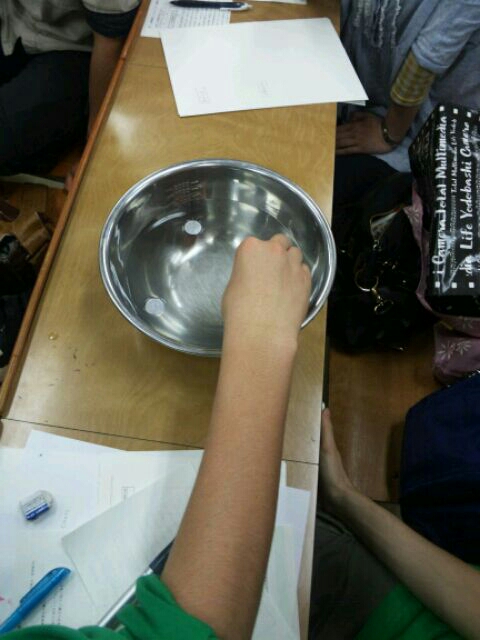 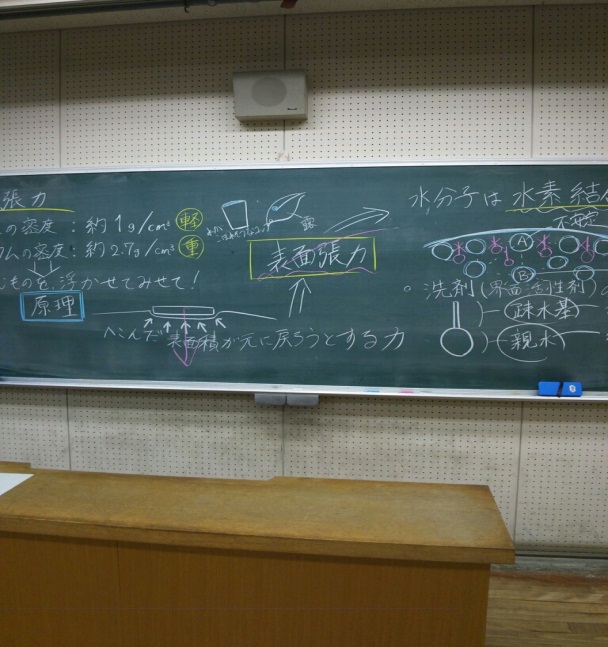 6．評価７．平均点の総和のグラフ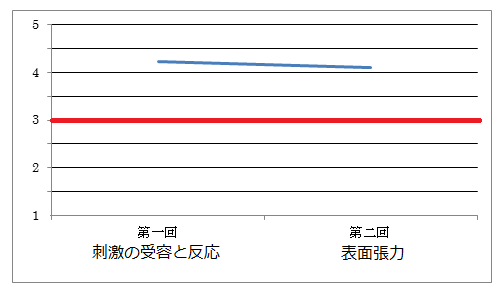 項目評価平均装や話し言葉は教員として適当だったか？4.04は生徒の方に向かって発せられ、聞き取りやすかったか？4.48問は生徒が考えれば答えられるように工夫されていたか？3.91書の文字や数字、図などは丁寧で読みやすかったか？4.39⑤板書は学習者がノートを取りやすいように配置されていたか？3.91⑥実験や観察は現象や対象物がはっきり確認できるものであったか？4.04⑦実験は学習内容の理解・定着の助けになるものだったか？4.04⑧立ち位置（黒板や演示実験が隠れる等）や机間巡視は適当だったか？4.26⑨授業の事前準備はしっかりとされていたか？4.09⑩生徒の反応を確認しながら授業を進めていたか？3.86⑪10項目の平均4.10